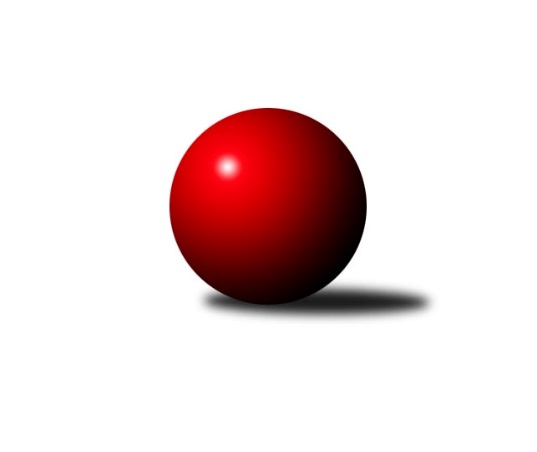 Č.9Ročník 2010/2011	2.5.2024 Okresní přebor Ostrava 2010/2011Statistika 9. kolaTabulka družstev:		družstvo	záp	výh	rem	proh	skore	sety	průměr	body	plné	dorážka	chyby	1.	TJ Sokol Dobroslavice ˝A˝	9	8	0	1	108 : 36 	(68.5 : 39.5)	2380	16	1656	723	43	2.	TJ Unie Hlubina C	9	8	0	1	102 : 42 	(65.5 : 42.5)	2418	16	1675	743	34.7	3.	TJ VOKD Poruba C	9	7	0	2	103 : 41 	(62.5 : 45.5)	2318	14	1643	675	50.8	4.	TJ Unie Hlubina˝B˝	9	5	0	4	76 : 68 	(58.0 : 50.0)	2330	10	1636	694	48.1	5.	TJ Unie Hlubina E	9	5	0	4	75 : 69 	(55.5 : 52.5)	2349	10	1662	687	45.4	6.	TJ Sokol Bohumín˝C˝	9	5	0	4	73 : 71 	(58.5 : 49.5)	2351	10	1648	703	44.1	7.	TJ Sokol Bohumín D	9	4	0	5	63 : 81 	(51.5 : 56.5)	2326	8	1665	661	60.8	8.	TJ Unie Hlubina˝D˝	9	4	0	5	58 : 86 	(41.0 : 67.0)	2181	8	1570	611	60.7	9.	TJ VOKD Poruba˝E˝	9	3	0	6	66 : 78 	(56.5 : 51.5)	2372	6	1673	699	49.6	10.	SKK Ostrava C	9	3	0	6	59 : 85 	(50.0 : 58.0)	2330	6	1649	681	50.9	11.	SKK Ostrava˝D˝	9	2	0	7	53 : 91 	(44.5 : 63.5)	2326	4	1658	668	56.3	12.	TJ Sokol Michálkovice˝C˝	9	0	0	9	28 : 116 	(36.0 : 72.0)	2119	0	1544	576	67Tabulka doma:		družstvo	záp	výh	rem	proh	skore	sety	průměr	body	maximum	minimum	1.	TJ Unie Hlubina C	5	5	0	0	62 : 18 	(38.5 : 21.5)	2577	10	2628	2519	2.	TJ Unie Hlubina E	5	5	0	0	58 : 22 	(34.5 : 25.5)	2477	10	2528	2430	3.	TJ Sokol Dobroslavice ˝A˝	5	4	0	1	60 : 20 	(38.5 : 21.5)	2364	8	2447	2231	4.	TJ VOKD Poruba C	5	3	0	2	52 : 28 	(35.0 : 25.0)	2334	6	2418	2263	5.	TJ Sokol Bohumín˝C˝	4	3	0	1	41 : 23 	(29.5 : 18.5)	2427	6	2495	2348	6.	TJ Unie Hlubina˝B˝	4	3	0	1	39 : 25 	(30.0 : 18.0)	2441	6	2468	2404	7.	TJ Unie Hlubina˝D˝	4	3	0	1	34 : 30 	(23.5 : 24.5)	2398	6	2437	2354	8.	TJ Sokol Bohumín D	5	3	0	2	39 : 41 	(32.0 : 28.0)	2309	6	2367	2234	9.	TJ VOKD Poruba˝E˝	4	2	0	2	36 : 28 	(29.0 : 19.0)	2354	4	2436	2311	10.	SKK Ostrava C	5	2	0	3	31 : 49 	(28.0 : 32.0)	2320	4	2368	2291	11.	SKK Ostrava˝D˝	4	1	0	3	20 : 44 	(19.5 : 28.5)	2267	2	2298	2237	12.	TJ Sokol Michálkovice˝C˝	4	0	0	4	12 : 52 	(18.5 : 29.5)	2116	0	2180	2041Tabulka venku:		družstvo	záp	výh	rem	proh	skore	sety	průměr	body	maximum	minimum	1.	TJ VOKD Poruba C	4	4	0	0	51 : 13 	(27.5 : 20.5)	2334	8	2410	2226	2.	TJ Sokol Dobroslavice ˝A˝	4	4	0	0	48 : 16 	(30.0 : 18.0)	2388	8	2433	2342	3.	TJ Unie Hlubina C	4	3	0	1	40 : 24 	(27.0 : 21.0)	2411	6	2542	2331	4.	TJ Unie Hlubina˝B˝	5	2	0	3	37 : 43 	(28.0 : 32.0)	2341	4	2509	2205	5.	TJ Sokol Bohumín˝C˝	5	2	0	3	32 : 48 	(29.0 : 31.0)	2336	4	2386	2251	6.	SKK Ostrava C	4	1	0	3	28 : 36 	(22.0 : 26.0)	2319	2	2396	2268	7.	SKK Ostrava˝D˝	5	1	0	4	33 : 47 	(25.0 : 35.0)	2356	2	2484	2291	8.	TJ Sokol Bohumín D	4	1	0	3	24 : 40 	(19.5 : 28.5)	2350	2	2430	2278	9.	TJ VOKD Poruba˝E˝	5	1	0	4	30 : 50 	(27.5 : 32.5)	2378	2	2457	2313	10.	TJ Unie Hlubina˝D˝	5	1	0	4	24 : 56 	(17.5 : 42.5)	2176	2	2366	2049	11.	TJ Unie Hlubina E	4	0	0	4	17 : 47 	(21.0 : 27.0)	2332	0	2435	2279	12.	TJ Sokol Michálkovice˝C˝	5	0	0	5	16 : 64 	(17.5 : 42.5)	2121	0	2437	1923Tabulka podzimní části:		družstvo	záp	výh	rem	proh	skore	sety	průměr	body	doma	venku	1.	TJ Sokol Dobroslavice ˝A˝	9	8	0	1	108 : 36 	(68.5 : 39.5)	2380	16 	4 	0 	1 	4 	0 	0	2.	TJ Unie Hlubina C	9	8	0	1	102 : 42 	(65.5 : 42.5)	2418	16 	5 	0 	0 	3 	0 	1	3.	TJ VOKD Poruba C	9	7	0	2	103 : 41 	(62.5 : 45.5)	2318	14 	3 	0 	2 	4 	0 	0	4.	TJ Unie Hlubina˝B˝	9	5	0	4	76 : 68 	(58.0 : 50.0)	2330	10 	3 	0 	1 	2 	0 	3	5.	TJ Unie Hlubina E	9	5	0	4	75 : 69 	(55.5 : 52.5)	2349	10 	5 	0 	0 	0 	0 	4	6.	TJ Sokol Bohumín˝C˝	9	5	0	4	73 : 71 	(58.5 : 49.5)	2351	10 	3 	0 	1 	2 	0 	3	7.	TJ Sokol Bohumín D	9	4	0	5	63 : 81 	(51.5 : 56.5)	2326	8 	3 	0 	2 	1 	0 	3	8.	TJ Unie Hlubina˝D˝	9	4	0	5	58 : 86 	(41.0 : 67.0)	2181	8 	3 	0 	1 	1 	0 	4	9.	TJ VOKD Poruba˝E˝	9	3	0	6	66 : 78 	(56.5 : 51.5)	2372	6 	2 	0 	2 	1 	0 	4	10.	SKK Ostrava C	9	3	0	6	59 : 85 	(50.0 : 58.0)	2330	6 	2 	0 	3 	1 	0 	3	11.	SKK Ostrava˝D˝	9	2	0	7	53 : 91 	(44.5 : 63.5)	2326	4 	1 	0 	3 	1 	0 	4	12.	TJ Sokol Michálkovice˝C˝	9	0	0	9	28 : 116 	(36.0 : 72.0)	2119	0 	0 	0 	4 	0 	0 	5Tabulka jarní části:		družstvo	záp	výh	rem	proh	skore	sety	průměr	body	doma	venku	1.	TJ Sokol Bohumín D	0	0	0	0	0 : 0 	(0.0 : 0.0)	0	0 	0 	0 	0 	0 	0 	0 	2.	TJ Sokol Bohumín˝C˝	0	0	0	0	0 : 0 	(0.0 : 0.0)	0	0 	0 	0 	0 	0 	0 	0 	3.	SKK Ostrava C	0	0	0	0	0 : 0 	(0.0 : 0.0)	0	0 	0 	0 	0 	0 	0 	0 	4.	SKK Ostrava˝D˝	0	0	0	0	0 : 0 	(0.0 : 0.0)	0	0 	0 	0 	0 	0 	0 	0 	5.	TJ Sokol Michálkovice˝C˝	0	0	0	0	0 : 0 	(0.0 : 0.0)	0	0 	0 	0 	0 	0 	0 	0 	6.	TJ Unie Hlubina E	0	0	0	0	0 : 0 	(0.0 : 0.0)	0	0 	0 	0 	0 	0 	0 	0 	7.	TJ Unie Hlubina˝D˝	0	0	0	0	0 : 0 	(0.0 : 0.0)	0	0 	0 	0 	0 	0 	0 	0 	8.	TJ VOKD Poruba C	0	0	0	0	0 : 0 	(0.0 : 0.0)	0	0 	0 	0 	0 	0 	0 	0 	9.	TJ VOKD Poruba˝E˝	0	0	0	0	0 : 0 	(0.0 : 0.0)	0	0 	0 	0 	0 	0 	0 	0 	10.	TJ Unie Hlubina˝B˝	0	0	0	0	0 : 0 	(0.0 : 0.0)	0	0 	0 	0 	0 	0 	0 	0 	11.	TJ Unie Hlubina C	0	0	0	0	0 : 0 	(0.0 : 0.0)	0	0 	0 	0 	0 	0 	0 	0 	12.	TJ Sokol Dobroslavice ˝A˝	0	0	0	0	0 : 0 	(0.0 : 0.0)	0	0 	0 	0 	0 	0 	0 	0 Zisk bodů pro družstvo:		jméno hráče	družstvo	body	zápasy	v %	dílčí body	sety	v %	1.	Karel Ridl 	TJ Sokol Dobroslavice ˝A˝ 	18	/	9	(100%)		/		(%)	2.	Pavel Marek 	TJ Unie Hlubina C 	14	/	7	(100%)		/		(%)	3.	Rudolf Riezner 	TJ Unie Hlubina˝B˝ 	14	/	9	(78%)		/		(%)	4.	Richard Šimek 	TJ VOKD Poruba C 	14	/	9	(78%)		/		(%)	5.	Roman Honl 	TJ Sokol Bohumín˝C˝ 	12	/	7	(86%)		/		(%)	6.	Helena Hýžová 	TJ VOKD Poruba C 	12	/	7	(86%)		/		(%)	7.	Hana Záškolná 	TJ Sokol Bohumín D 	12	/	8	(75%)		/		(%)	8.	Miroslav Böhm 	SKK Ostrava˝D˝ 	12	/	9	(67%)		/		(%)	9.	Hana Vlčková 	TJ Unie Hlubina˝D˝ 	12	/	9	(67%)		/		(%)	10.	Karel Kuchař 	TJ Sokol Dobroslavice ˝A˝ 	12	/	9	(67%)		/		(%)	11.	Josef Hájek 	TJ Unie Hlubina E 	11	/	8	(69%)		/		(%)	12.	Lukáš Modlitba 	TJ Sokol Bohumín D 	11	/	9	(61%)		/		(%)	13.	Jiří Prokop 	TJ Unie Hlubina C 	10	/	5	(100%)		/		(%)	14.	Pavel Hrabec 	TJ VOKD Poruba C 	10	/	6	(83%)		/		(%)	15.	Josef Navalaný 	TJ Unie Hlubina C 	10	/	6	(83%)		/		(%)	16.	Helena Martinčáková 	TJ VOKD Poruba C 	10	/	7	(71%)		/		(%)	17.	Ivo Kovářík 	TJ Sokol Dobroslavice ˝A˝ 	10	/	7	(71%)		/		(%)	18.	Petr Číž 	TJ VOKD Poruba˝E˝ 	10	/	8	(63%)		/		(%)	19.	Roman Klímek 	TJ VOKD Poruba C 	10	/	8	(63%)		/		(%)	20.	Oldřich Neuverth 	TJ Unie Hlubina˝D˝ 	10	/	8	(63%)		/		(%)	21.	Karel Kudela 	TJ Unie Hlubina C 	10	/	8	(63%)		/		(%)	22.	René Světlík 	TJ Sokol Bohumín˝C˝ 	10	/	9	(56%)		/		(%)	23.	Miroslav Futerko 	SKK Ostrava C 	10	/	9	(56%)		/		(%)	24.	Josef Kyjovský 	TJ Unie Hlubina E 	10	/	9	(56%)		/		(%)	25.	Jan Pavlosek 	SKK Ostrava C 	10	/	9	(56%)		/		(%)	26.	Tomáš Kubát 	SKK Ostrava C 	10	/	9	(56%)		/		(%)	27.	Antonín Chalcář 	TJ VOKD Poruba C 	9	/	7	(64%)		/		(%)	28.	Alfréd  Herman 	TJ Sokol Bohumín˝C˝ 	9	/	9	(50%)		/		(%)	29.	Martin Ferenčík 	TJ Unie Hlubina˝B˝ 	9	/	9	(50%)		/		(%)	30.	Miloslav Palička 	TJ Unie Hlubina˝B˝ 	9	/	9	(50%)		/		(%)	31.	Lenka Raabová 	TJ Unie Hlubina C 	8	/	5	(80%)		/		(%)	32.	Martin Třečák 	TJ Sokol Dobroslavice ˝A˝ 	8	/	5	(80%)		/		(%)	33.	Lumír Kocián 	TJ Sokol Dobroslavice ˝A˝ 	8	/	5	(80%)		/		(%)	34.	Václav Boháčik 	TJ VOKD Poruba˝E˝ 	8	/	5	(80%)		/		(%)	35.	Jan Petrovič 	TJ Unie Hlubina E 	8	/	6	(67%)		/		(%)	36.	Zdeněk Hebda 	TJ VOKD Poruba˝E˝ 	8	/	6	(67%)		/		(%)	37.	Michaela Černá 	TJ Unie Hlubina E 	8	/	7	(57%)		/		(%)	38.	Jakub Hájek 	TJ VOKD Poruba˝E˝ 	8	/	7	(57%)		/		(%)	39.	Radek Říman 	TJ Sokol Michálkovice˝C˝ 	8	/	7	(57%)		/		(%)	40.	Václav Rábl 	TJ Unie Hlubina C 	8	/	8	(50%)		/		(%)	41.	Josef Schwarz 	TJ Sokol Dobroslavice ˝A˝ 	8	/	8	(50%)		/		(%)	42.	Alena Koběrová 	TJ Unie Hlubina˝D˝ 	8	/	8	(50%)		/		(%)	43.	Libor Krajčí 	TJ Sokol Bohumín˝C˝ 	8	/	9	(44%)		/		(%)	44.	Karel Svoboda 	TJ Unie Hlubina E 	8	/	9	(44%)		/		(%)	45.	Miroslav Koloděj 	SKK Ostrava˝D˝ 	7	/	9	(39%)		/		(%)	46.	Josef Vávra 	TJ Sokol Dobroslavice ˝A˝ 	6	/	3	(100%)		/		(%)	47.	Lubomír Jančar 	TJ Unie Hlubina˝B˝ 	6	/	4	(75%)		/		(%)	48.	Jaroslav Hrabuška 	TJ VOKD Poruba C 	6	/	5	(60%)		/		(%)	49.	Andrea Rojová 	TJ Sokol Bohumín D 	6	/	5	(60%)		/		(%)	50.	Bohumil Klimša 	SKK Ostrava˝D˝ 	6	/	5	(60%)		/		(%)	51.	Jiří Koloděj 	SKK Ostrava˝D˝ 	6	/	6	(50%)		/		(%)	52.	Zdeněk Mžik 	TJ VOKD Poruba˝E˝ 	6	/	6	(50%)		/		(%)	53.	Lukáš Korta 	SKK Ostrava C 	6	/	6	(50%)		/		(%)	54.	Pavel Rozkoš 	TJ Sokol Bohumín D 	6	/	6	(50%)		/		(%)	55.	Roman Grüner 	TJ Unie Hlubina˝B˝ 	6	/	7	(43%)		/		(%)	56.	Libor Mendlík 	TJ Unie Hlubina E 	6	/	7	(43%)		/		(%)	57.	Markéta Kohutková 	TJ Sokol Bohumín D 	6	/	7	(43%)		/		(%)	58.	Ladislav Mrakvia 	TJ VOKD Poruba˝E˝ 	6	/	7	(43%)		/		(%)	59.	Lubomír Richter 	TJ Sokol Bohumín˝C˝ 	6	/	7	(43%)		/		(%)	60.	Pavel Kubina 	SKK Ostrava˝D˝ 	6	/	7	(43%)		/		(%)	61.	Eva Marková 	TJ Unie Hlubina C 	6	/	7	(43%)		/		(%)	62.	Petr Foniok 	TJ Unie Hlubina˝B˝ 	6	/	8	(38%)		/		(%)	63.	Josef Paulus 	TJ Sokol Michálkovice˝C˝ 	6	/	8	(38%)		/		(%)	64.	Jiří Řepecky 	TJ Sokol Michálkovice˝C˝ 	6	/	8	(38%)		/		(%)	65.	Miroslav Heczko 	SKK Ostrava C 	6	/	8	(38%)		/		(%)	66.	Koloman Bagi 	TJ Unie Hlubina˝D˝ 	6	/	8	(38%)		/		(%)	67.	Oldřich Vítek 	TJ VOKD Poruba C 	4	/	3	(67%)		/		(%)	68.	Milan Pčola 	TJ VOKD Poruba˝E˝ 	4	/	3	(67%)		/		(%)	69.	Stanislav Navalaný 	TJ Unie Hlubina˝B˝ 	4	/	4	(50%)		/		(%)	70.	Pavel Babiš 	TJ Sokol Dobroslavice ˝A˝ 	4	/	6	(33%)		/		(%)	71.	Martina Kalischová 	TJ Sokol Bohumín˝C˝ 	4	/	6	(33%)		/		(%)	72.	Václav Kladiva 	TJ Sokol Bohumín D 	4	/	7	(29%)		/		(%)	73.	Pavel Plaček 	TJ Sokol Bohumín˝C˝ 	4	/	7	(29%)		/		(%)	74.	Jaroslav Karas 	TJ Sokol Michálkovice˝C˝ 	4	/	7	(29%)		/		(%)	75.	Petr Tomaňa 	TJ Unie Hlubina C 	4	/	8	(25%)		/		(%)	76.	Antonín Pálka 	SKK Ostrava˝D˝ 	4	/	9	(22%)		/		(%)	77.	Jaroslav Šproch 	SKK Ostrava˝D˝ 	4	/	9	(22%)		/		(%)	78.	Michal Blinka 	SKK Ostrava C 	3	/	9	(17%)		/		(%)	79.	Antonín Struppel 	TJ Sokol Dobroslavice ˝A˝ 	2	/	1	(100%)		/		(%)	80.	Oldřich Stolařík 	SKK Ostrava C 	2	/	1	(100%)		/		(%)	81.	Veronika Štěrbová 	TJ Unie Hlubina E 	2	/	3	(33%)		/		(%)	82.	František Hájek 	TJ VOKD Poruba˝E˝ 	2	/	4	(25%)		/		(%)	83.	Jiří Štroch 	TJ Unie Hlubina˝B˝ 	2	/	4	(25%)		/		(%)	84.	Vojtěch Turlej 	TJ VOKD Poruba˝E˝ 	2	/	4	(25%)		/		(%)	85.	Karel Procházka 	TJ Sokol Michálkovice˝C˝ 	2	/	5	(20%)		/		(%)	86.	Josef Lariš 	TJ Unie Hlubina E 	2	/	5	(20%)		/		(%)	87.	Jan Švihálek 	TJ Sokol Michálkovice˝C˝ 	2	/	5	(20%)		/		(%)	88.	Jiří Preksta 	TJ Unie Hlubina˝D˝ 	2	/	5	(20%)		/		(%)	89.	Božena Olšovská 	TJ Unie Hlubina˝D˝ 	2	/	6	(17%)		/		(%)	90.	František Sedláček 	TJ Unie Hlubina˝D˝ 	2	/	6	(17%)		/		(%)	91.	Jan Stuš 	TJ Sokol Bohumín D 	2	/	8	(13%)		/		(%)	92.	Marian Juřena 	TJ VOKD Poruba C 	0	/	1	(0%)		/		(%)	93.	Michal Bezruč 	TJ VOKD Poruba C 	0	/	1	(0%)		/		(%)	94.	David Smahel 	TJ Sokol Dobroslavice ˝A˝ 	0	/	1	(0%)		/		(%)	95.	Jaroslav Jurášek 	TJ Sokol Michálkovice˝C˝ 	0	/	2	(0%)		/		(%)	96.	Jiří Vlček 	TJ Sokol Bohumín D 	0	/	3	(0%)		/		(%)	97.	Vladimír Malovaný 	SKK Ostrava C 	0	/	3	(0%)		/		(%)	98.	Anna Mistriková 	TJ VOKD Poruba˝E˝ 	0	/	3	(0%)		/		(%)	99.	Jiří Břeska 	TJ Unie Hlubina˝D˝ 	0	/	4	(0%)		/		(%)	100.	Antonín Okapa 	TJ Sokol Michálkovice˝C˝ 	0	/	5	(0%)		/		(%)	101.	Petr Řepecký 	TJ Sokol Michálkovice˝C˝ 	0	/	6	(0%)		/		(%)Průměry na kuželnách:		kuželna	průměr	plné	dorážka	chyby	výkon na hráče	1.	TJ Unie Hlubina, 1-2	2447	1718	728	44.4	(407.9)	2.	TJ Sokol Bohumín, 1-4	2331	1656	674	57.2	(388.5)	3.	SKK Ostrava, 1-2	2317	1627	690	46.1	(386.3)	4.	TJ VOKD Poruba, 1-4	2314	1638	675	58.6	(385.7)	5.	TJ Sokol Dobroslavice, 1-2	2311	1636	674	48.4	(385.2)	6.	TJ Michalkovice, 1-2	2158	1549	608	63.1	(359.7)Nejlepší výkony na kuželnách:TJ Unie Hlubina, 1-2TJ Unie Hlubina C	2628	2. kolo	Pavel Marek 	TJ Unie Hlubina C	477	5. koloTJ Unie Hlubina C	2595	5. kolo	Rudolf Riezner 	TJ Unie Hlubina˝B˝	475	6. koloTJ Unie Hlubina C	2584	7. kolo	Lenka Raabová 	TJ Unie Hlubina C	473	9. koloTJ Unie Hlubina C	2559	4. kolo	Jiří Prokop 	TJ Unie Hlubina C	470	2. koloTJ Unie Hlubina C	2542	8. kolo	Lenka Raabová 	TJ Unie Hlubina C	465	2. koloTJ Unie Hlubina E	2528	7. kolo	Miroslav Böhm 	SKK Ostrava˝D˝	464	9. koloTJ Unie Hlubina C	2519	9. kolo	Karel Kudela 	TJ Unie Hlubina C	462	5. koloTJ Unie Hlubina E	2513	3. kolo	Michaela Černá 	TJ Unie Hlubina E	455	9. koloTJ Unie Hlubina˝B˝	2509	4. kolo	Jiří Prokop 	TJ Unie Hlubina C	455	8. koloSKK Ostrava˝D˝	2484	3. kolo	Josef Hájek 	TJ Unie Hlubina E	454	3. koloTJ Sokol Bohumín, 1-4TJ Sokol Bohumín˝C˝	2495	9. kolo	Roman Honl 	TJ Sokol Bohumín˝C˝	460	9. koloTJ Sokol Bohumín˝C˝	2450	6. kolo	Pavel Marek 	TJ Unie Hlubina C	440	6. koloTJ Unie Hlubina˝B˝	2426	7. kolo	Alfréd  Herman 	TJ Sokol Bohumín˝C˝	436	9. koloTJ Sokol Bohumín˝C˝	2416	4. kolo	Andrea Rojová 	TJ Sokol Bohumín D	434	3. koloTJ Sokol Bohumín D	2396	2. kolo	Rudolf Riezner 	TJ Unie Hlubina˝B˝	434	7. koloTJ Unie Hlubina C	2388	6. kolo	Pavel Plaček 	TJ Sokol Bohumín˝C˝	433	6. koloTJ Sokol Bohumín D	2367	3. kolo	Jiří Prokop 	TJ Unie Hlubina C	431	6. koloTJ Sokol Bohumín˝C˝	2348	2. kolo	Pavel Plaček 	TJ Sokol Bohumín˝C˝	430	9. koloTJ Sokol Bohumín D	2341	7. kolo	Radek Říman 	TJ Sokol Michálkovice˝C˝	429	1. koloTJ VOKD Poruba˝E˝	2339	9. kolo	Lukáš Modlitba 	TJ Sokol Bohumín D	429	2. koloSKK Ostrava, 1-2TJ Sokol Dobroslavice ˝A˝	2433	9. kolo	Jiří Koloděj 	SKK Ostrava˝D˝	433	1. koloTJ VOKD Poruba C	2382	6. kolo	Karel Kuchař 	TJ Sokol Dobroslavice ˝A˝	431	9. koloTJ Unie Hlubina C	2381	3. kolo	Václav Rábl 	TJ Unie Hlubina C	430	3. koloSKK Ostrava C	2368	3. kolo	Miroslav Böhm 	SKK Ostrava˝D˝	429	8. koloTJ VOKD Poruba˝E˝	2367	1. kolo	Miroslav Futerko 	SKK Ostrava C	425	8. koloTJ Sokol Dobroslavice ˝A˝	2342	4. kolo	Pavel Marek 	TJ Unie Hlubina C	424	3. koloTJ Sokol Bohumín˝C˝	2334	5. kolo	Roman Klímek 	TJ VOKD Poruba C	422	6. koloSKK Ostrava C	2330	9. kolo	Jan Pavlosek 	SKK Ostrava C	420	3. koloSKK Ostrava C	2318	2. kolo	Miroslav Koloděj 	SKK Ostrava˝D˝	420	4. koloTJ Unie Hlubina˝B˝	2314	2. kolo	Lukáš Korta 	SKK Ostrava C	419	3. koloTJ VOKD Poruba, 1-4TJ VOKD Poruba˝E˝	2436	6. kolo	Ivo Kovářík 	TJ Sokol Dobroslavice ˝A˝	462	7. koloTJ Sokol Dobroslavice ˝A˝	2433	7. kolo	Jaroslav Hrabuška 	TJ VOKD Poruba C	461	4. koloTJ VOKD Poruba C	2418	7. kolo	Karel Ridl 	TJ Sokol Dobroslavice ˝A˝	453	7. koloTJ VOKD Poruba C	2410	4. kolo	Petr Číž 	TJ VOKD Poruba˝E˝	453	2. koloTJ VOKD Poruba C	2363	9. kolo	Pavel Marek 	TJ Unie Hlubina C	451	1. koloTJ VOKD Poruba C	2358	3. kolo	René Světlík 	TJ Sokol Bohumín˝C˝	445	3. koloTJ Sokol Bohumín˝C˝	2347	3. kolo	Lubomír Richter 	TJ Sokol Bohumín˝C˝	433	3. koloTJ VOKD Poruba˝E˝	2346	8. kolo	Zdeněk Hebda 	TJ VOKD Poruba˝E˝	429	6. koloTJ Sokol Dobroslavice ˝A˝	2342	2. kolo	Petr Číž 	TJ VOKD Poruba˝E˝	429	4. koloSKK Ostrava C	2338	6. kolo	Jakub Hájek 	TJ VOKD Poruba˝E˝	428	2. koloTJ Sokol Dobroslavice, 1-2TJ Sokol Dobroslavice ˝A˝	2447	6. kolo	Karel Ridl 	TJ Sokol Dobroslavice ˝A˝	436	6. koloTJ Sokol Dobroslavice ˝A˝	2442	3. kolo	Ivo Kovářík 	TJ Sokol Dobroslavice ˝A˝	431	3. koloTJ Sokol Dobroslavice ˝A˝	2418	1. kolo	Ivo Kovářík 	TJ Sokol Dobroslavice ˝A˝	430	6. koloTJ Sokol Bohumín˝C˝	2362	1. kolo	Martin Třečák 	TJ Sokol Dobroslavice ˝A˝	424	1. koloTJ Sokol Dobroslavice ˝A˝	2280	8. kolo	Roman Honl 	TJ Sokol Bohumín˝C˝	421	1. koloTJ Unie Hlubina E	2279	8. kolo	Karel Kuchař 	TJ Sokol Dobroslavice ˝A˝	418	3. koloTJ Sokol Bohumín D	2278	6. kolo	Karel Kuchař 	TJ Sokol Dobroslavice ˝A˝	416	8. koloTJ Unie Hlubina˝B˝	2251	5. kolo	Lumír Kocián 	TJ Sokol Dobroslavice ˝A˝	416	6. koloTJ Sokol Dobroslavice ˝A˝	2231	5. kolo	Pavel Rozkoš 	TJ Sokol Bohumín D	415	6. koloTJ Unie Hlubina˝D˝	2125	3. kolo	Karel Ridl 	TJ Sokol Dobroslavice ˝A˝	413	3. koloTJ Michalkovice, 1-2SKK Ostrava C	2274	4. kolo	Roman Honl 	TJ Sokol Bohumín˝C˝	426	7. koloTJ Sokol Bohumín˝C˝	2251	7. kolo	Josef Paulus 	TJ Sokol Michálkovice˝C˝	402	2. koloTJ VOKD Poruba C	2226	2. kolo	Miroslav Futerko 	SKK Ostrava C	402	4. koloTJ Sokol Michálkovice˝C˝	2180	7. kolo	Miroslav Heczko 	SKK Ostrava C	387	4. koloTJ Sokol Michálkovice˝C˝	2153	2. kolo	Radek Říman 	TJ Sokol Michálkovice˝C˝	387	7. koloTJ Sokol Michálkovice˝C˝	2091	4. kolo	Alfréd  Herman 	TJ Sokol Bohumín˝C˝	385	7. koloTJ Unie Hlubina˝D˝	2049	9. kolo	Karel Procházka 	TJ Sokol Michálkovice˝C˝	384	9. koloTJ Sokol Michálkovice˝C˝	2041	9. kolo	Pavel Hrabec 	TJ VOKD Poruba C	384	2. kolo		. kolo	Alena Koběrová 	TJ Unie Hlubina˝D˝	382	9. kolo		. kolo	Tomáš Kubát 	SKK Ostrava C	380	4. koloČetnost výsledků:	9.0 : 7.0	1x	7.0 : 9.0	1x	6.0 : 10.0	6x	4.0 : 12.0	5x	3.0 : 13.0	1x	2.0 : 14.0	4x	16.0 : 0.0	3x	14.0 : 2.0	6x	13.0 : 3.0	1x	12.0 : 4.0	13x	10.0 : 6.0	10x	0.0 : 16.0	3x